〇〇町自主防災会避難計画１　目的　この計画は、洪水や土砂災害の危険が迫った際に、逃げ遅れによる人的被害をださないために、〇〇町内における初動避難行動の基本的なルールを定めるものである。２　計画事項　この計画に定める事項は、次のとおりとする。　（１）事前の備えに関すること。　（２）情報収集に関すること。　（３）情報伝達に関すること。　（４）避難のタイミングに関すること。　（５）避難場所に関すること。　（６）避難経路に関すること。　（７）災害時避難行動要配慮者の支援に関すること。　（８）避難所運営に関すること。３　事前の備え　（１）家庭における備え避難所での生活に必要な数日分の食料や生活必需品等を、自分で背負える重さでリュックサック等の背負えるものに入れて、自宅の持ち出しやすい場所に用意しておく。【別紙で非常持ち出し品リストの作成】　（２）自主防災会における備え①防災資機材は、出水期に備え、毎年６月までに点検を実施する。　　　②【必要に応じて、その他防災用品、食料等の備蓄について記述】４　情報収集　（１）平常時住民は、普段から気象情報に注意を払うとともに、防災アプリ又は防災メールの登録を行うなど情報収集手段の確保に努めるものとする。また、洪水・土砂災害ハザードマップにより自宅の浸水危険度や土砂災害警戒区域等を確認しておく。（２）非常時大雨警報、洪水警報、土砂災害警戒情報等が発令されるなど、災害発生が予測される場合は、気象庁防災情報キキクル、新潟県河川防災情報システム、新潟県土砂災害警戒情報システムなどを活用してリアルタイム情報を収集する。　５　情報伝達（１）市からの情報伝達　　　　避難指示等の情報は、次の方法で市から発信される。　　　①自治会長等への電話連絡　　　②防災行政無線（屋外スピーカー放送）　　自動応答サービス：☏0120-031-030025-793-2100　　　③緊急告知ラジオ（エフエム魚沼）　　　④緊急速報メール（エリアメール）（携帯電話・スマートフォン）　　　⑤テレビ緊急放送（テレビ画面テロップ表示）　　　⑥市ホームページ、Facebook（フェイスブック）　　　⑦災害・防災メール【要登録】　　　⑧Yahoo!（ヤフー）防災速報アプリ【要登録】（２）自治会内の情報伝達　　　　市から発せられた避難情報等は、下記（又は別表）の連絡体制で全世帯に伝達する。【自治会の連絡網を記載】６　避難のタイミング　　住民は「自らの命は自らが守る」という意識を持ち、自宅の災害リスク、避難のタイミング、避難先等をハザードマップと以下の「避難行動判断フロー」により確認し、自主防災会に報告する。　　自主防災会は、各自が判定した避難行動が安全なものであるかを確認して、一覧表に整備する。　　また、各家庭でマイタイムラインを作成して、避難のタイミングと避難先を家族全員で確認する。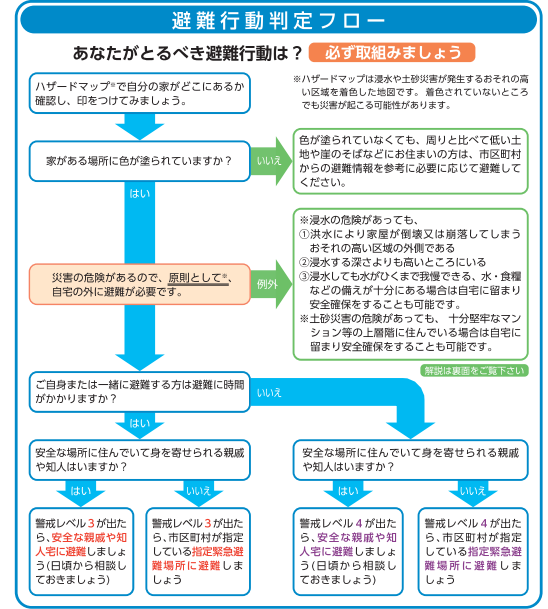 ７　避難場所等　（１）指定一般避難所　　　 【避難経路等も考慮して、複数の指定一般避難所を整理して記載】　　　・○○小学校　　　・△△センター　（２）〇〇町内会避難場所【班単位の集合場所や地区で決めている一時避難場所（公民館など）を整理して記載】（３）避難先の把握【安否確認も兼ねて、自治会が個人の避難先を確認するための方法を記載】８　避難経路　【住民が指定一般避難所や一時避難所等へ避難する場合に、注意する場所を記載】９　災害時避難行動要支援者への支援　　災害時の避難に支援が必要な住民には、共助の精神に基づいて自主防災会、地区民生委員、児童委員、消防団等が連携して避難行動の支援を行う。　　自主防災会は、市から提供される「避難行動要支援者名簿」を参考に、要支援者ごとの「個別避難計画」を作成する。作成した個別避難計画は、自治会長が保管する。10　避難所運営　（１）指定一般避難所　　　　開設は市が行うが、運営は近隣の自主防災会又は自治会が中心となって行う。〇〇自主防災会は、役員と防災士が運営に参加するほか、住民も積極的に協力して環境維持に努めるものとする。　（２）○〇町内会避難所　　　　開設及び運営は〇〇自主防災会が行う。11　計画の見直し　　本計画が実行性のあるものとなるように、出水期に備え毎年６月までに見直しを行う。12　○○○○（その他、自主防災会で必要な項目を適宜追加してください。）　　　令和　　年　　月　　日　作成　　　令和　　年　　月　　日　一部修正パソコンスマートフォン気象庁(キキクル)https://www.jma.go.jp/jma/index.html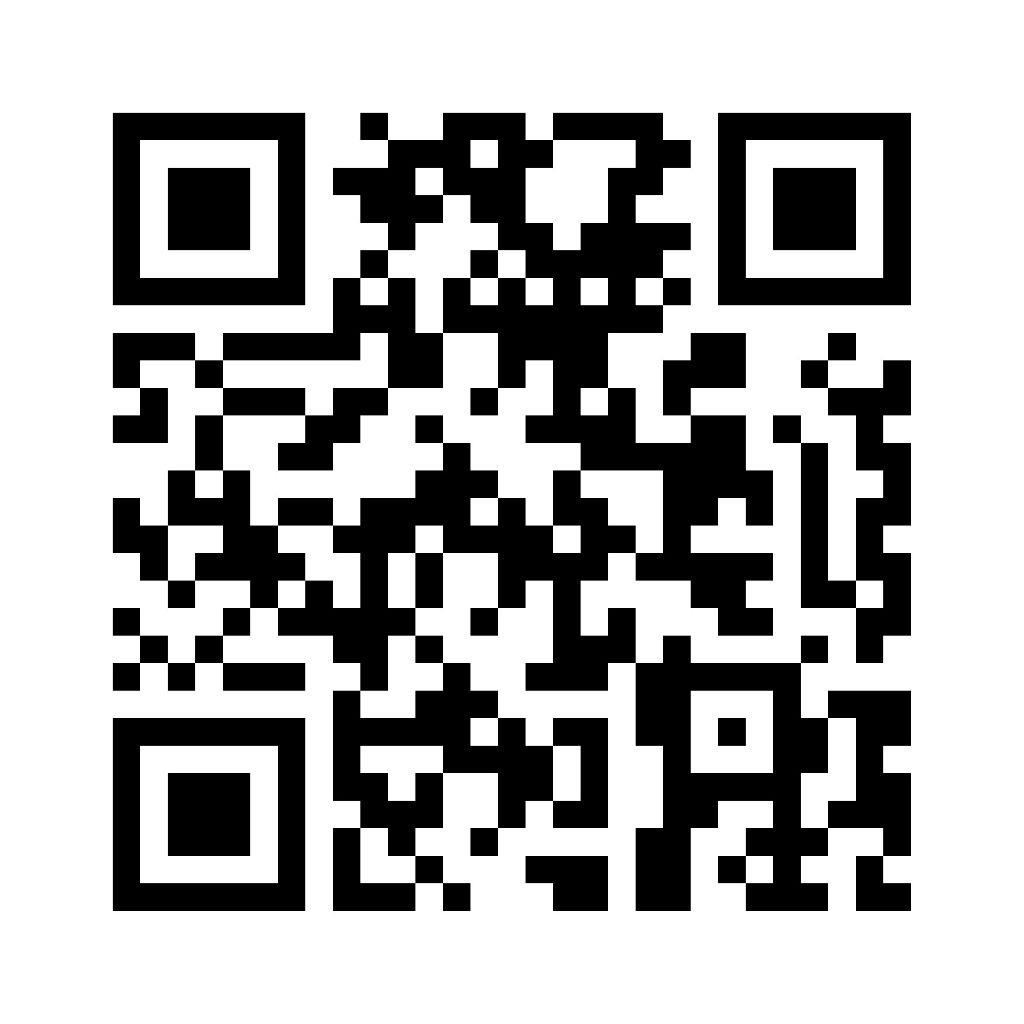 河川防災情報システムhttp://doboku-bousai.pref.niigata.jp/kasen/index.html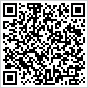 土砂災害警戒情報システムhttp://doboku-bousai.pref.niigata.jp/sabou/index.htmlパソコンスマートフォンhttps://www.city.uonuma.niigata.jp/about/kosodatemail.html□災害・防災・防犯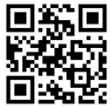 空メールを送信しますパソコンスマートフォンhttps://emg.yahoo.co.jp/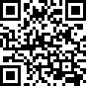 